Optimize your cover letter to get more job interviewsThis free cover letter template will help you write an ATS-friendly cover letter. But how do you know what the hiring manager is looking for? What skills and experience should you include to show you’re the best candidate?Jobscan’s cover letter checker helps you optimize your cover letter for each job listing so that your application is more attractive to recruiters and hiring managers.An optimized cover letter leads to more responses, more interviews, and more offers for the jobs you really want.“Honestly, it was like the floodgates opened. Within a week…I was absolutely flooded with contacts and people reaching out.” Kelly, South Carolina, Jobscan User”It’s the greatest tool that I have seen when it comes to searching for jobs.” Mark Stark, Career Success Coach“We’re seeing easily 30% or more increase in calls from recruiters when our students use Jobscan to tailor their resumes.” Jeffrey Stubbs, Director, Baylor University Career CenterIt’s frustrating to apply for dozens of jobs and not get any interviews. Use Jobscan to optimize your resume, cover letter, and LinkedIn profile.90% of Jobscan Premium users landed an interview.Jobscan users have been hired by: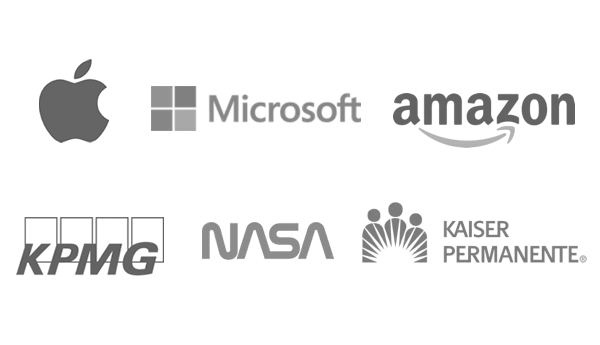 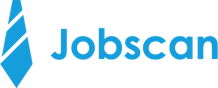 Mr. William KaufmanHuman Resources ManagerLowell General Hospital44 Grove Ave.Lowell, MA 01000Dear Mr. Kaufman:As a Certified Pharmacy Technician (CPhT) with Massachusetts licensure, I am writing to express my strong interest in joining your multidisciplinary healthcare team. I have recently moved to Lowell from Boston, and I am actively seeking full-time employment.My background includes six years of experience working as a pharmacy tech in both retail and hospital formulary settings. Highlights of my credentials include:Seven years of pharmacy tech experienceExperience in both retail and hospital pharmacy operationsComprehensive knowledge of medical terminology; third-party formularies and plan limitations; apothecary and metric systems of weights and measures; and pharmaceutical calculationsA proven track record of commended performance in all pharmacy tech positions held.After earning my pharmacy technician certification from Worcester State University in 2014, I joined HVC's retail pharmacy team, serving as a pharmacy tech for one of the chain's highest-volume drugstores in Boston. I achieved high marks on my annual reviews throughout my four-year employment with HVC, earning consistent praise for my attention to detail in filling prescriptions, measuring medications, and maintaining up-to-date customer records and insurance information.In 2018, I accepted a pharmacy tech position with ABC Medical Center, working in its hospital formulary. As in my previous position, I was commended for my accuracy, attention to detail, and high productivity level. I also expanded my knowledge of dosages and indications for a broadened array of medical conditions during my two years with this Level 1 trauma center.I would welcome the opportunity for an interview, and I will follow up with you in a few days to explore this possibility. In the meantime, I am enclosing my resume for your review, and I hope you will not hesitate to contact me at (535) 324-2432 or via email at edwardshaw@gmail.com to arrange a meeting. Thank you for your time, and I look forward to speaking with you.Sincerely,Edward Shaw, CPhT